Recycling in Virginia Beach has never been easier and more convenient. Our state-of-the-art curbside recycling service is designed to be simple. Just put all your household recyclables in your blue container and push it to the curb on your scheduled collection day. Blue recycling containers are provided to residents who receive City provided waste collection. The more residents participate, the greater the benefits to taxpayers.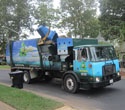 Collection is every other week on your regular waste collection day.  To determine your next recycling collection date, please enter your address in the Recycling & Garbage Collection Lookup section of this page.  Please place your recycling container at the curb between 5:00 p.m. the day prior to your day of collection and 7:00 a.m. the day of collection with at least three feet of clearance between it and other carts or vehicles.To report service problems, please call 385-4650 on your collection day or by noon the following business day.Acceptable Rec​​yclable Mat​erial​Recycling Guide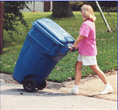 Paper: office paper, newspaper, junk mail, magazines, phone books, paper bagsCardboard & Chipboard: flattened, un-waxed, clean & dry​Plastics Bottles # 1 -7, NO plastic bags.Cartons, incl​uding food and beverage cartons (juice, milk, soy milk, soup, broth, etc.)Glass Bottles & Jars: clear, green & brown; remove & discard lids.​Metals: aluminum, steel, or tin food & beverage cans; clean aluminum foilDO NOT PLACE RECYCLABLES IN PLASTIC BAGS.

Pour out contents or wipe out cans and bottles. Place recyclables loosely directly​ in your container.Townhome residents with the 18-gallon recycling bin container service may place any additional recyclables in paper bags next to their container.Please do not put the following items in your blue cart:​​Household garbage, waxed cardboard, yard waste (grass, leaves or branches), plastic bags - (plastic bags are collected at most grocery stores for recycling.), plastic toys, plastic pools, plastic motor o​il containers, ceramic or ovenware dishes, Styrofoam, packing peanuts​Working together, we are making this recycling program successful!

The City of Virginia Beach appreciates your recycling efforts. You are also a partner with the City of Virginia Beach and TFC Recycling Corporation and without you, none of this would be possible. ​​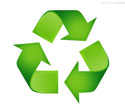 